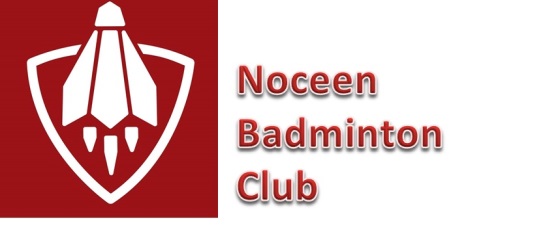 Programme d’entrainement des jeunes pendant les vacances. Animation Alexandre Lundi (Jusqu’à fin juillet)14h-16h Jeunes  compétiteurs   16h-18h  Jeunes LoisirsMercredi (Jusqu’à fin juillet)14h-16h Jeunes  compétiteurs   16h-18h Minibad/PoussinVendredi (Jusqu’à fin juillet)14h-16h Jeunes compétiteurs16h-18h Jeunes loisirsSamedi (jusqu’au 17/07)14h-16h Minibad/Poussin16h-18h Jeunes Compétiteurs Bon courage et profitez en bien.Reprise de la saison 2021/2022 la semaine du 23/08/2021